                                              Проект             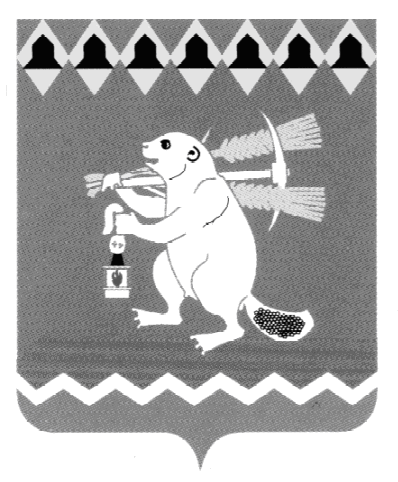 ДумаАртемовского городского округаVI созыв________ заседаниеРЕШЕНИЕот «       »                  2020  года    		                      			№Об утверждении структуры и штатной численности Счетной палаты Артемовского городского округа В соответствии с Федеральными законами от 06 октября 2003 года           № 131-ФЗ «Об общих принципах организации местного самоуправления   в Российской Федерации», от 07 февраля 2011 года № 6-ФЗ «Об общих принципах организации и деятельности контрольно-счетных органов субъектов Российской Федерации и муниципальных образований», руководствуясь статьями 23, 32.1 Устава Артемовского городского округа, пунктом 4 статьи 4 Положения о Счетной палате Артемовского городского округа, принятого решением Думы Артемовского городского округа от 22.11.2011 № 1215 (с изменениями от 27.12.2016 № 65), Дума Артемовского городского округа РЕШИЛА:1. Утвердить структуру Счетной палаты Артемовского городского округа (Приложение 1).2. Утвердить штатную численность Счетной палаты Артемовского городского округа (Приложение 2).3. Решение Думы Артемовского городского округа от 27.09.2018 № 407 «Об утверждении структуры и штатной численности Счетной палаты Артемовского городского округа» признать утратившим силу.4. Настоящее решение опубликовать в газете «Артемовский рабочий», разместить на официальном сайте Думы Артемовского городского округа в информационно-телекоммуникационной сети «Интернет».5. Настоящее решение вступает в силу после дня официального опубликования.6. Контроль за исполнением решения возложить на постоянную комиссию по вопросам местного самоуправления, нормотворчеству и регламенту (Угланов М.А.).                          Приложение 1                                                                              СТРУКТУРА                                                  Счетной палаты Артемовского городского округа                          Приложение 2Численность Счетной палаты Артемовского городского округа Председатель ДумыАртемовского городского округаК.М.ТрофимовГлаваАртемовского городского округаА.В.СамочерновУТВЕРЖДЕНАрешением ДумыАртемовского городского округаот «___»  ______ 2020 года № __УТВЕРЖДЕНАрешением ДумыАртемовского городского округаот «___»  ______ 2020 года № __Наименование должностиКоличество штатных единицДолжности муниципальной службыПредседатель Счетной палаты1Инспектор Счетной палаты2Техническая должностьСтарший инспектор1Итого:4